MINISTERUL MEDIULUI, APELOR ȘI PĂDURILOR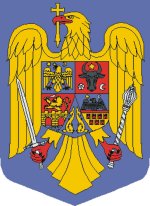 ORDIN 
Nr ………../ …………..pentru modificarea și completarea Ghidului de finanţare a Programului privind reducerea emisiilor de gaze cu efect de seră în transporturi, prin promovarea vehiculelor de transport rutier nepoluante şi eficiente din punct de vedere energetic, 2020-2024, aprobat prin Ordinul ministrului mediului, apelor şi pădurilor nr. 323/2020Luând în considerare Referatul de aprobare al Administraţiei Fondului pentru Mediu                                                    nr. ................../.......................2023 pentru modificarea și completarea Ghidului de finanţare a Programului privind reducerea emisiilor de gaze cu efect de seră în transporturi, prin promovarea vehiculelor de transport rutier nepoluante şi eficiente din punct de vedere energetic, 2020-2024, aprobat prin Ordinul ministrului mediului, apelor şi pădurilor nr. 323/2020,În temeiul prevederilor art. 12 alin. (4) din Ordonanţa de urgenţă a Guvernului nr. 115/2011 privind stabilirea cadrului instituţional şi autorizarea Guvernului, prin Ministerul Finanţelor, de a scoate la licitaţie certificatele de emisii de gaze cu efect de seră atribuite României la nivelul Uniunii Europene, aprobată prin Legea nr. 163/2012, cu modificările şi completările ulterioare, ale art. 13 alin.(1), lit.w) și alin.(4) din Ordonanţa de urgenţă a Guvernului nr. 196/2005 privind Fondul pentru mediu, aprobată cu modificări şi completări prin Legea nr. 105/2006, cu modificările şi completările ulterioare, ale art. 57 alin. (1), (4) şi (5) din Ordonanţa de urgenţă a Guvernului nr. 57/2019 privind Codul administrativ, cu modificările şi completările ulterioare, precum şi ale art. 13 alin. (4) din Hotărârea Guvernului nr. 43/2020 privind organizarea şi funcţionarea Ministerului Mediului, Apelor şi Pădurilor,ministrul mediului, apelor şi pădurilor emite prezentul ORDIN:Art. I Ghidul de finanţare a Programului privind reducerea emisiilor de gaze cu efect de seră în transporturi, prin promovarea vehiculelor de transport rutier nepoluante şi eficiente din punct de vedere energetic, 2020-2024, aprobat prin Ordinul ministrului mediului, apelor şi pădurilor nr. 323/2020 pentru aprobarea, publicat în Monitorul Oficial al României, Partea I, nr. 174 din 3 martie 2020, cu modificările şi completările ulterioare, se modifică și se completează după cum urmează:1. La articolul 2 alineatul (1), litera g) și punctul 1. al literei l) se modifică și vor avea următorul cuprins:   ”g) autovehicul pur electric - orice autoturism, autoutilitară uşoară, autospecială/autospecializată uşoară sau cvadriciclu, propulsat/propulsată de un motor electric cu energie furnizată de baterii reîncărcabile, alimentate de o sursă externă de energie electrică, clasificat ca vehicul cu emisii poluante zero, a cărui valoare nu depășește suma de 75.000 euro, cu TVA inclus; ..................................................................................................................................................................1. persoana fizică având domiciliul sau reşedinţa în România, care deţine în proprietate un autovehicul uzat înmatriculat pe numele său/dobândit printr-o decizie judecătorească, partaj sau donație ori după caz, moştenitorii acestuia;”2. La articolul 2 alineatul (1), după litera s) se adaugă o nouă literă, litera s^1), cu următorul cuprins:   ”s^1) ecobonus - reducere din preţul de achiziţionare a unui autovehicul nou cu anumite caracteristici de vechime ale autovehiculului uzat, susţinută prin modalitate nerambursabilă din Fondul pentru mediu şi acordată simultan cu ecotichetul;”3. La articolul 3 alineatul (4), litera b) se modifică și va avea următorul cuprins:   ”b) numărul de autovehicule electrice şi/sau electrice hibride achiziţionate prin program.Cantitatea de CO_2 redusă anual ca urmare a achiziţiei prin program de autovehicule electrice şi/sau electrice hibride se calculează după formula:C = n x (i x 160 155 g/km – Ʃ^i_x = 1 ex),unde:C = cantitatea de CO_2 redusă anual;n = numărul mediu de km parcurşi anual de un autovehicul;i = indicatorul de la alin. (1);ex = emisiile de CO_2 ale fiecărui autovehicul achiziţionat prin program, exprimate în g/km.”4. Articolul 7 se modifică și va avea următorul cuprins:   ”Articolul 7 Ecotichetul(1) Solicitantul beneficiază de ecotichet la achiziţionarea unui autovehiculul nou în schimbul predării spre casare a cel puţin un autovehicul uzat. Se pot preda spre casare maximum două autovehicule uzate, beneficiind de prima de casare potrivit alin. (5).(2) Prin excepție de la alin. (1), instituțiile publice beneficiază de ecotichet în cuantum de 120.000 lei la achiziţionarea unui autovehiculul nou, fără a fi obligați să predea spre casare un autovehicul uzat. (3) În cazul în care se achiziţionează o motocicletă, solicitantul va preda spre casare doar un autovehicul uzat, beneficiind de prima de casare potrivit alin. (4) lit. c).(4) Cuantumul ecotichetului pentru casarea unui singur autovehicul uzat este de:a)51.000 lei pentru achiziţionarea unui autovehicul nou pur electric sau a unui autovehicul nou cu pilă de combustie cu hidrogen, exceptând motocicleta;b)26.000 lei pentru achiziţionarea unui autovehicul nou electric hibrid, exceptând motocicleta, care generează maximum 80 g CO_2/km în sistem WLTP;c)26.000 lei pentru achiziţionarea unei motociclete electrice.(5) Cuantumul ecotichetului pentru casarea a două autovehicule uzate este de:a)54.000 lei pentru achiziţionarea unui autovehicul nou pur electric sau a unui autovehicul nou cu pilă de combustie cu hidrogen, exceptând motocicleta;b)29.000 lei pentru achiziţionarea unui autovehicul nou electric hibrid, exceptând motocicleta, care generează maximum 80 g CO_2/km în sistem WLTP.(6) La ecotichet se poate adăuga un ecobonus în cuantum de 1.500 lei, pentru casarea fiecărui autovehicul uzat cu o vechime de cel puţin 15 ani de la data fabricaţiei şi care are norma de poluare Euro 3 sau inferioară.(7) Ecotichetul nu se cumulează cu alte programe care finanţează achiziţionarea autovehiculelor noi. Prin excepţie, ecotichetul poate fi cumulat cu operaţiunile finanţate prin fonduri europene aferente politicii de coeziune.(8) Ecotichetul se scade de către producătorul validat din preţul de comercializare, cu TVA, al autovehiculului nou, diferenţa fiind asigurată de către beneficiar din surse financiare proprii şi/sau surse financiare complementare: credite bancare ori finanţare în baza unui contract de leasing financiar. Valoarea finanţării nu poate depăşi 50% din preţul de comercializare al autovehiculului nou achiziţionat prin program, cu excepția instituțiilor publice. Ecotichetul se acordă pentru autovehiculul pur electric a cărui valoare nu depășește suma de 75.000 euro, cu TVA inclus.(9) Acordarea ecotichetului solicitantului operator economic cu personalitate juridică sau entitate fără personalitate juridică se face în baza schemei intitulate „Ajutor de minimis pentru Programul privind reducerea emisiilor de gaze cu efect de seră în transporturi, prin promovarea vehiculelor de transport rutier nepoluante şi eficiente din punct de vedere energetic“, denumită în continuare schemă de minimis, instituită în conformitate cu Regulamentul (UE) nr. 1.407/2013 al Comisiei din 18 decembrie 2013 privind aplicarea articolelor 107 şi 108 din Tratatul privind funcţionarea Uniunii Europene ajutoarelor de minimis.(10) Schema de minimis se aprobă prin dispoziţie a preşedintelui AFM, conform prevederilor Ordonanţei de urgenţă a Guvernului nr. 77/2014 privind procedurile naţionale în domeniul ajutorului de stat, precum şi pentru modificarea şi completarea Legii concurenţei nr. 21/1996, aprobată cu modificări şi completări prin Legea nr. 20/2015, cu modificările şi completările ulterioare.(11)În situaţia în care, în urma procesului de analiză, solicitantul prevăzut la alin. (9) este declarat eligibil şi este acceptat spre finanţare, AFM comunică în scris acestuia cuantumul ajutorului care poate fi acordat sub forma ecotichetului şi caracterul acestuia de ajutor de minimis, cu referire expresă la Regulamentul (UE) nr. 1.407/2013.(12)Solicitantul prevăzut la alin. (9) poate beneficia de cel mult echivalentul în lei al sumei de 200.000 euro (sau 100.000 euro, dacă activează în domeniul transporturilor rutiere de mărfuri) la momentul depunerii dosarului de acceptare, cumulat cu valoarea alocării financiare solicitate; în caz contrar, solicitarea va fi nulă, conform prevederilor Regulamentului (UE) nr. 1.407/2013.”5. La articolul 9, alineatul (6) se modifică și va avea următorul cuprins:   ”(6) Este exclusă asumarea de către cedent în favoarea a doi sau mai mulţi solicitanţi cu acelaşi autovehicul uzat. Nerespectarea acestei condiţii atrage anularea tuturor notelor de înscriere astfel obţinute şi excluderea proprietarilor, autovehiculelor uzate și solicitanţilor din program, fără posibilitatea reînscrierii acestora.”6. La articolul 10 alineatul (2), litera f) se modifică și va avea următorul cuprins:   ”f) certificatul de atestare fiscală privind obligaţiile de plată către bugetul de stat, emis de către organul teritorial de specialitate al Ministerului Finanţelor pe numele solicitantului și al cedentului, nu mai vechi de 90 de zile la data prezentării, în original, în copie legalizată sau în SPV.”7. La articolul 10, alineatul (6) se modifică și va avea următorul cuprins:   ”(6) Nota de înscriere este valabilă 90 de zile de la data emiterii, cu excepţia anului 2024, când valabilitatea acesteia nu poate depăşi data de 25 noiembrie. În cazul în care solicitantul intenţionează să predea spre casare două autovehicule uzate, informaţiile ambelor autovehicule trebuie incluse în nota de înscriere la momentul emiterii acesteia.”8. La articolul 10, alineatele (7) și (8) se abrogă.9. La articolul 10, alineatul (9) se modifică și va avea următorul cuprins:   ”(9) Retragerea sau anularea  notei de înscriere atrage excluderea cedentului, a autovehiculului uzat și a solicitantului din program, fără posibilitatea reînscrierii acestora.”10. La articolul 16, litera a) se modifică și va avea următorul cuprins:”a) cererea de finanţare prevăzută în anexa nr. 6 la prezentul ghid, completată integral prin tehnoredactare, semnată de reprezentantul legal al solicitantului sau de împuternicitul acestuia, cu semnătură electronică calificată bazată pe un certificat calificat emis de un prestator de servicii de încredere conform Regulamentului (UE) 910/2014 al Parlamentului European și al Consiliului din 23 iulie 2014 privind identificarea electronică și serviciile de încredere pentru tranzacțiile electronice pe piața internă și de abrogare a Directivei 1999/93/CE.”11. La articolul 19, partea introductivă a alineatului (3) se modifică și va avea următorul cuprins:”(3) Contestaţia va fi semnată cu semnătură digitală calificată a reprezentantului legal ori a împuternicitului solicitantului, după caz, şi va cuprinde următoarele elemente, sub sancţiunea respingerii ca inadmisibilă:”12. La articolul 20, alineatul (5) se modifică și va avea următorul cuprins:”(5) Este exclusă asumarea de către cedent în favoarea a doi sau mai mulţi solicitanţi, cu acelaşi autovehicul uzat. Nerespectarea acestei condiţii atrage anularea tuturor contractelor de finanţare şi a notelor de înscriere astfel obţinute şi excluderea proprietarilor și autovehiculelor uzate din program, fără posibilitatea reînscrierii acestora.”13. La articolul 21, după alineatul (1), se introduce un nou alineat, alineatul (1^1), cu următorul cuprins:”(1^1) La momentul eliberării notei de înscriere, solicitantul acceptat se va încadra în suma aprobată prin dosarul de acceptare.” 14. La articolul 21, alineatul (6) se modifică și va avea următorul cuprins:”(6) Nota de înscriere este valabilă 90 de zile de la data emiterii, cu excepţia anului 2024, când valabilitatea acesteia nu poate depăşi data de 25 noiembrie. În cazul în care solicitantul intenţionează să predea spre casare două autovehicule uzate, informaţiile ambelor autovehicule trebuie incluse în nota de înscriere la momentul emiterii acesteia.”15. La articolul 21,  alineatele (7) - (9) se abrogă.16. La articolul 21, alineatul (10) se modifică și va avea următorul cuprins:”(10) Retragerea sau anularea notei de înscriere atrage excluderea cedentului, a autovehiculului uzat și a solicitantului din program, fără posibilitatea reînscrierii acestora.”17. La articolul 26, litera a) se modifică și va avea următorul cuprins:”a) cererea de validare a producătorului, completată integral prin tehnoredactare, conform formularului prevăzut în anexa nr. 1 la prezentul ghid, semnată de reprezentantul legal al solicitantului sau de împuternicitul acestuia, cu semnătură electronică calificată bazată pe un certificat calificat emis de un prestator de servicii de încredere conform Regulamentului (UE) 910/2014 al Parlamentului European și al Consiliului din 23 iulie 2014 privind identificarea electronică și serviciile de încredere pentru tranzacțiile electronice pe piața internă și de abrogare a Directivei 1999/93/CE.”18. La articolul 30, alineatul (7) se modifică și va avea următorul cuprins:(7) Contractul intră în vigoare la data semnării acestuia de către ambele părţi şi este valabil până la data de 15 iunie 2025, sub condiţia menţinerii de către producător a criteriilor de eligibilitate îndeplinite la momentul validării/revalidării.”19. În anexa nr. 1 la ghid, pașaportul de semnături și nota de subsol se modifică și vor avea următorul cuprins:  ”Reprezentant legal/Împuternicit al reprezentantului legalNumele şi prenumele ..................Funcţia ........................Semnătura  electronică.......................Data ...................NOTĂ:Cererea de validare care conţine ştersături ori modificări nu este completată integral prin tehnoredactare, nu este semnată electronic, precum şi cea incompletă sau care conţine date şi informaţii care se dovedesc neconforme cu realitatea atrag respingerea dosarului de validare.”20. În anexa nr. 2 la ghid, la articolul 1, după punctul 1.7. se introduc două noi puncte, punctele 1.8. și 1.9., cu următorul cuprins:”1.8. Ecotichetul se scade de către producătorul validat din preţul de comercializare, cu TVA, al autovehiculului nou, diferenţa fiind asigurată de către beneficiar din surse financiare proprii şi/sau surse financiare complementare: credite bancare ori finanţare în baza unui contract de leasing financiar. Valoarea finanţării nu poate depăşi 50% din preţul de comercializare al autovehiculului nou achiziţionat prin program, cu excepția instituțiilor publice. Ecotichetul se utilizează doar pentru autovehiculul pur electric a cărui valoare nu depășește suma de 75.000 euro, cu TVA inclus.1.9. Instituțiile publice beneficiază de ecotichet în cuantum de 120.000 lei la achiziţionarea unui autovehiculul nou, fără a fi obligați să predea spre casare un autovehicul uzat.”21. În anexa nr. 2 la ghid articolul 3, după punctul 3.8. se introduc trei noi puncte, punctele                 3.9. - 3.11., cu următorul cuprins:”3.9. Cererea de decontare se depune lunar pentru valoarea solicitată și justificată de cel puțin 1.000.000 lei.3.10. Cererea de decontare prin care nu se justifică valoarea de 1.000.000 lei, nu va fi luată în considerare iar facturile vor fi respinse de la decont prin intermediul aplicației, cu posibilitatea de a fi propuse la un decont ulterior.3.11. Producătorii care nu pot îndeplini condiția de la alin. 3.9. vor depune cererea de decontare o dată la 3 luni, respectiv în lunile februarie, mai, august, noiembrie.”22. În anexa nr. 2 la ghid, articolul 6, punctul 6.2 se modifică și va avea următorul cuprins:”6.2. Încetarea prezentului contract în condiţiile prevăzute la pct. 6.1 lit. d)-f) are drept consecinţă recuperarea sumelor virate către producător, sub formă de plată de daune-interese în cuantum egal cu suma decontată începând cu data producerii evenimentului care determină încetarea, la care se adaugă dobânda legală pentru suma acordată, la nivelul dobânzii de referinţă a Băncii Naţionale a României, calculată de la data plăţii.”23. În anexa nr. 3 la ghid, punctul I Inscriere, după litera j) se adaugă o nouă literă, litera j^1), cu următorul cuprins:”j^1)Certificatul de atestare fiscală privind obligaţiile de plată către bugetul de stat, înregistrat cu nr. ........................../.........., emis de către organul teritorial de specialitate al Ministerului Finanţelor pe numele cedentului , nu mai vechi de 90 de zile la data prezentării, în original, în copie legalizată sau în SPV;”Art. II (1) Prevederile de la art. I, punctele 20-22 din prezentul ordin se consideră asumate de către producătorii validaţi, în calitate de părţi ale contractelor de participare în vederea decontării aflate în vigoare la data publicării prezentului ordin, fără a fi necesară încheierea de acte adiţionale.(2)  Prevederile din contractele de participare în vederea decontării, potrivit alin. (1), devin aplicabile în termen de două zile de la intrarea în vigoare a prezentului ordin, dacă acestea nu au fost denunţate de către producătorii validaţi, prin notificarea Administraţiei Fondului pentru Mediu sau devin aplicabile, prin acceptare tacită, la momentul săvârşirii de acte/fapte în acest sens.Art. III Prezentul ordin se publică în Monitorul Oficial al României, Partea I.Ministrul mediului, apelor şi pădurilor,TÁNCZOS Barna 